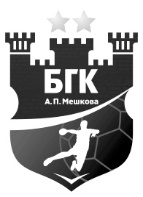 АНКЕТА ДЛЯ БОЛЕЛЬЩИКОВ БГК ИМ. А.П.МЕШКОВАСЕЗОН 2019/2020Благодарим вас за поддержку нашего клуба! Для повышения качества оказания услуг просим Вас ответить на несколько вопросов:
Укажите Сектор, Ряд, Место и Тип вашего абонемента в сезоне 2019/2020:Тип абонемента: Сезонный / Лига чемпионов  Спасибо за участие!      Просим отправить заполненные анкеты на feedback@bgk-meshkova.comФИОПолДата рожденияСемейное положениеГород проживанияГород проживанияАдрес проживанияАдрес проживанияНомер телефонаНомер телефонаe-mailУкажите ваш стаж активного посещения матчей БГК им. МешковаПриобретали ли вы абонемент в прошлом сезоне:Укажите свой номер мобильного телефона, если вы хотите получить возможность пользоваться скидочным тарифом на услуги такси «СИТИ» (только для владельцев Клубной карты БГК), а также получать рассылку об акциях клуба. Скидочный тариф будет активен только при вызове такси с указанного номера. _____  ____  ____________Хотели бы вы получать рассылку новостей и акций от организаций участниц партнёрcкой программы клуба (только для владельцев Клубной карты БГК):Что вас мотивировало к покупке абонемента:Другое___________________________________________________________________________Вы в основном посещаете матчи:Почему вы ходите на домашние матчи Клуба (можно выбрать несколько вариантов)?Как оцените организацию питания в кафе и выносной торговле, ассортимент, качество обслуживания и цены в торговых точках спорткомплекса во время проведения матчей?_____________________________________________________________________________________Планируете ли вступать в фан-клуб?:Оцените качество услуг в сезоне 2018/2019 по 10 балльной шкале:Интересующая вас продукция клуба:Напишите Ваши пожелания к ассортименту фан-шопа:_________________________________________________________________________________________________________________________________________________________________________________________________________________________________________________________________________________Как часто вы посещаете сайт клуба:Разделы, наиболее интересующие вас на нашем сайте (укажите все интересующие Вас разделы):Из каких источников вы узнаете о домашних матчах клуба?Где вы предпочитаете смотреть выездные матчи клуба:Влияет ли на ваше решение пойти / не пойти  на матч показ матча по ТВ или в интернете?Ваш Род занятий?Какое у вас образование?Каков среднемесячный доход вашей семьи на одного человека?Сфера вашей деятельности?	Другое_________________________________________________________________Есть ли у вас домашние животные?Ваши музыкальные предпочтения:_____________________________________________________________________Ваш прогноз на сезон 2019/2020 для БГК им. МешковаОтметьте, какие матчи для вас наиболее интересны:Отметьте, на какие клубные аккаунты вы подписаны  соцсетях (можно выбрать несколько вариантов)Оцените работу БГК им.Мешкова в каждой из соцсетейВКонтакте                              Facebook                                     Instagram                    Twitter                                     YouTube                                      ОдноклассникиПожалуйста, напишите ваши предложения, идеи, замечания для наших соцсетей:____________________________________________________________________________________________________________________________________________________________________________________________________________________________________________________________________________________________________________________________________________________________Готовы ли вы принимать участие в организованных выездах в Минск на игры против СКА (с оплатой входного билета на игру)Готовы ли вы принимать участие в организованных выездах на Лигу чемпионов (с частичной оплатой проезда)Готовы ли вы принимать участие в организованных выездах на финал четырех SEHA-Лиги (с частичной оплатой проезда)Ваши замечания и предложения по улучшению работы Клуба, касающиеся следующих направлений деятельности: билеты; сувенирная продукция, шоу-программа до и в перерыве матча; клубные аккаунты в соцсетях; работа сайта; мероприятия для болельщиков и пр.